REKA SOČA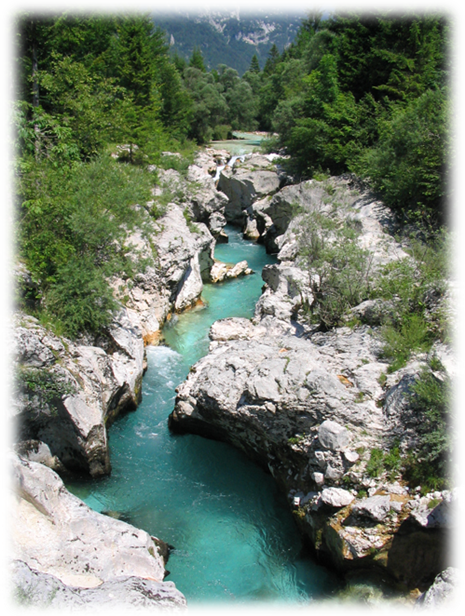 